Звітпро роботу пришкільноготабору відпочинку «Непосиди» ЗНЗ №1031.05. Острів скарбівБесіда «Відпочинок на природі»Інструктаж з ОП та БЖДКолективна гра «Шукачі скарбів»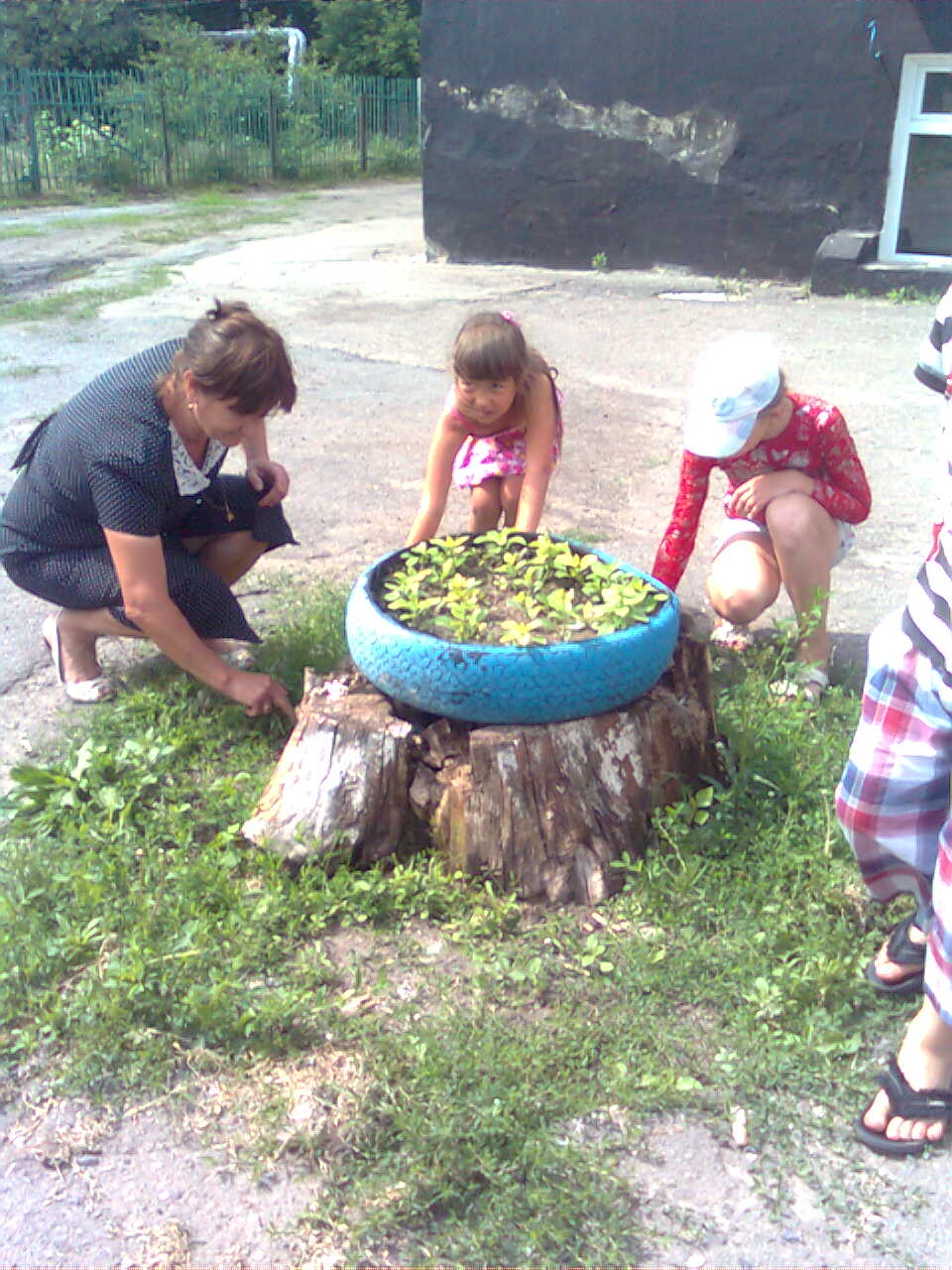 Ми шукаємо скарб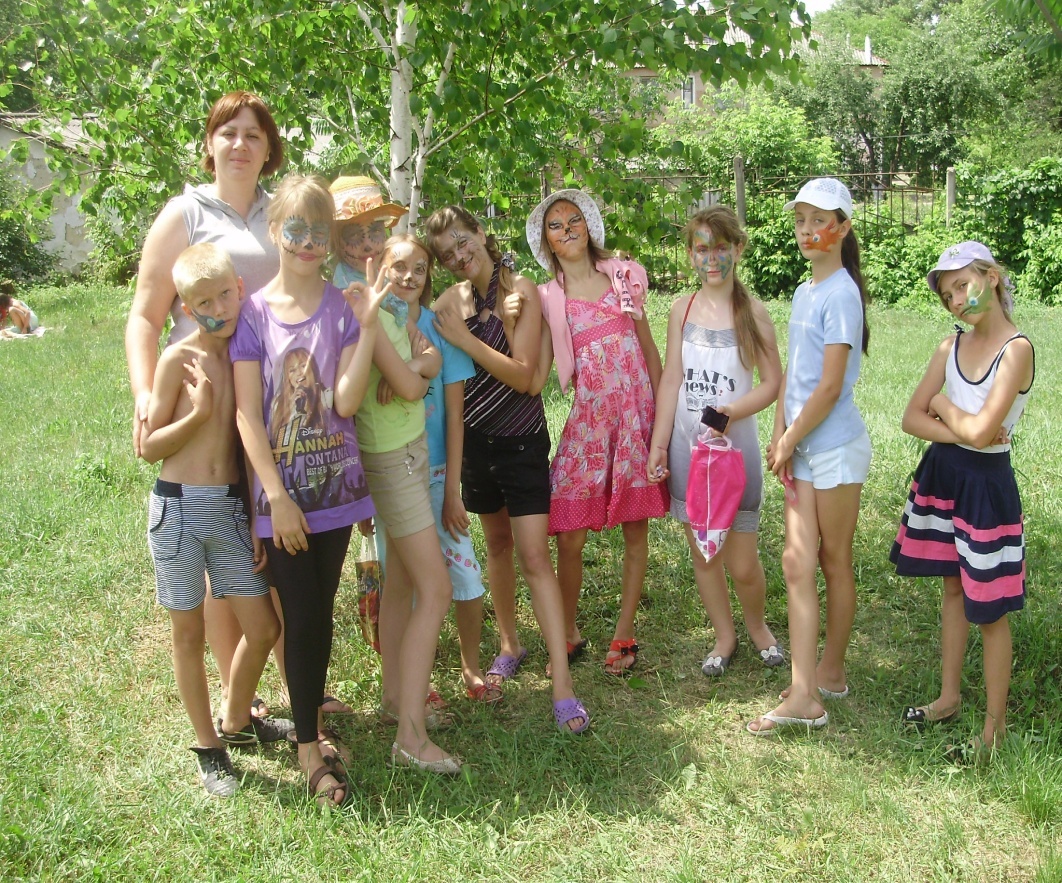 Конкурс на кращу зачіску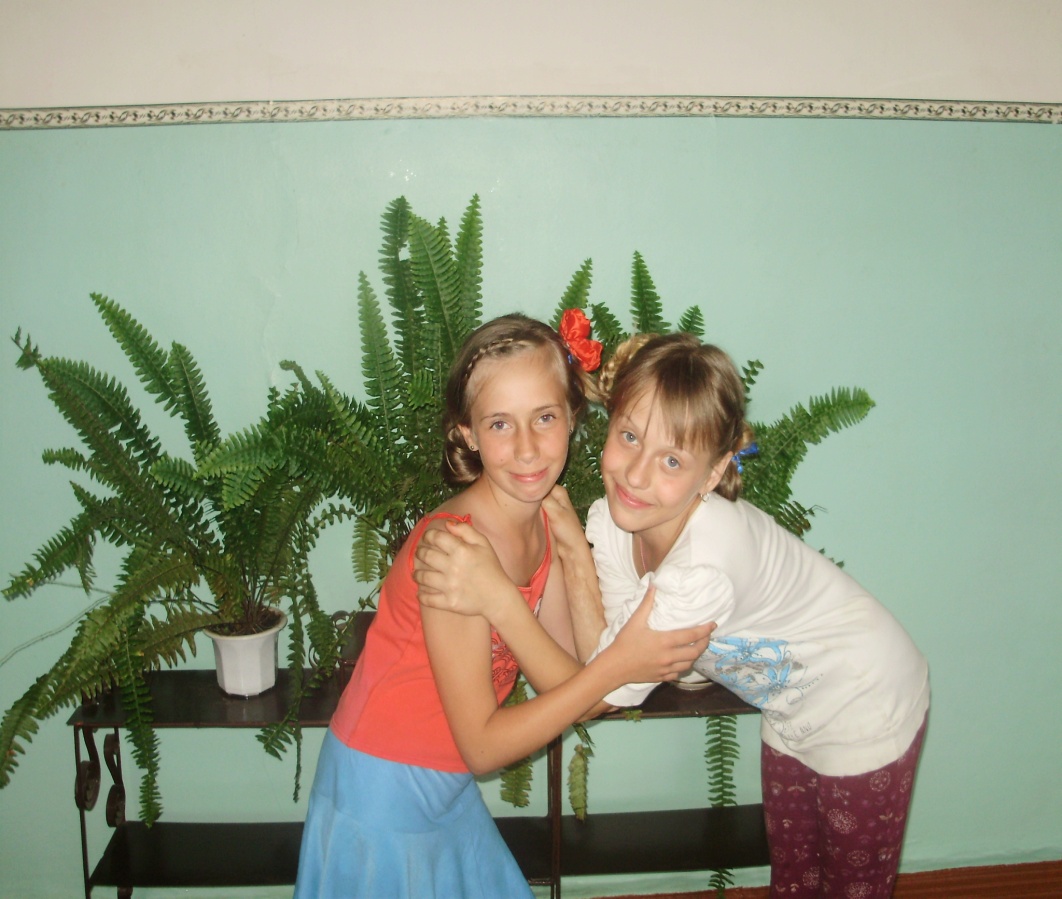 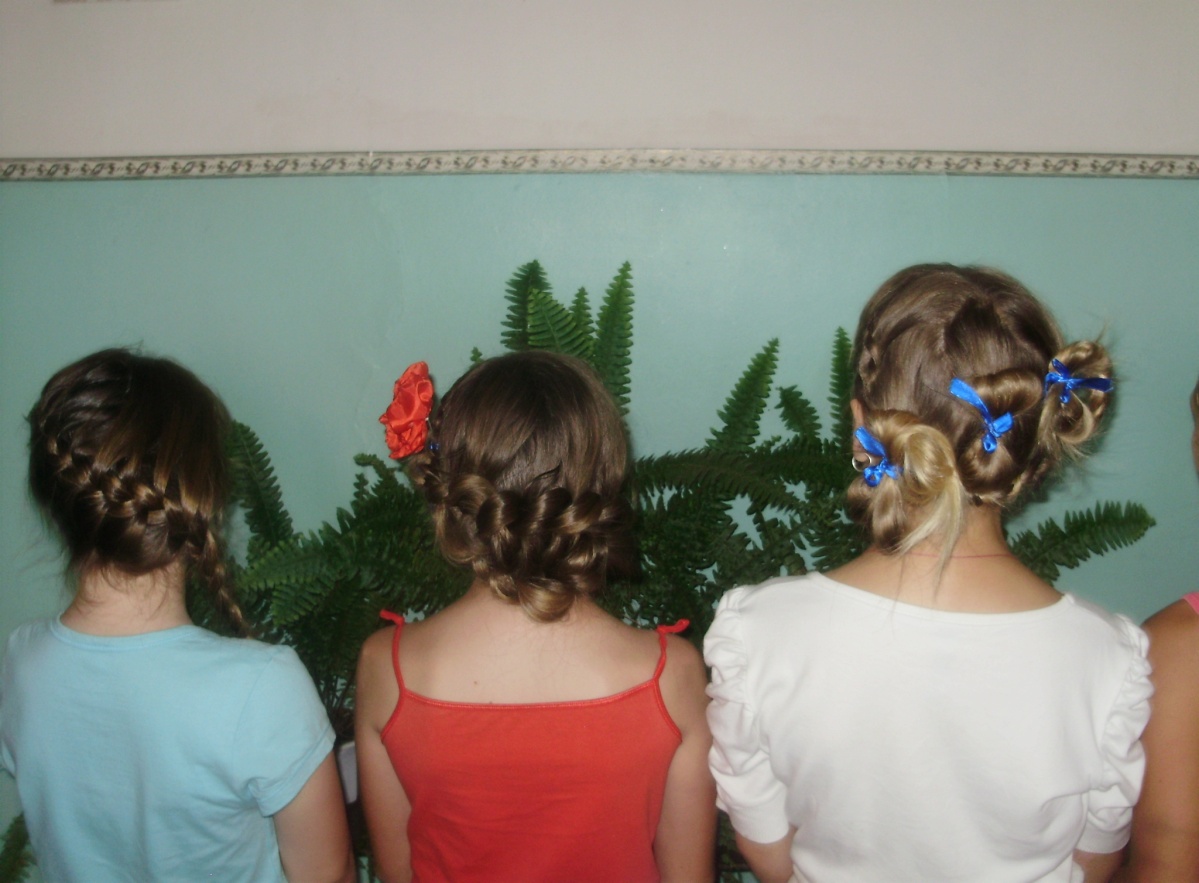 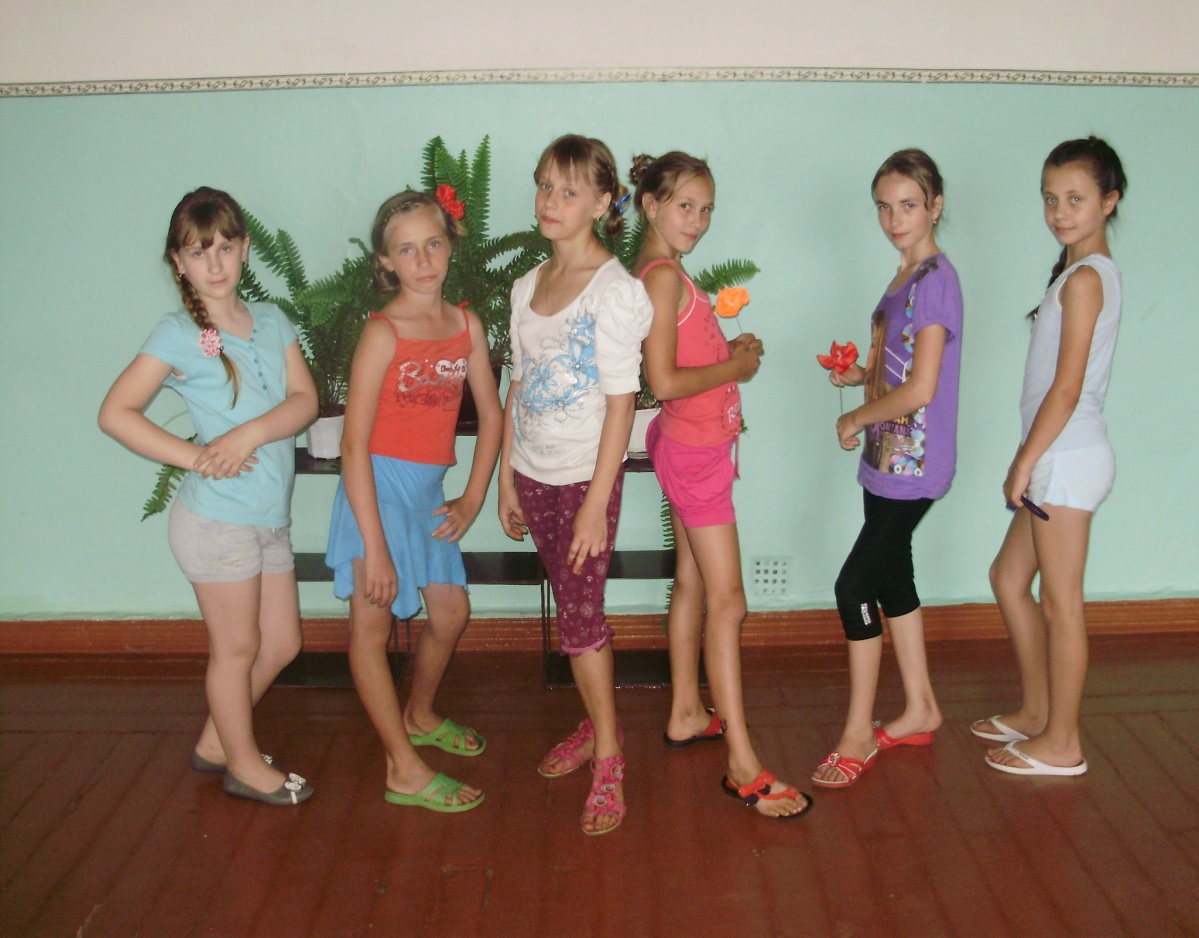 Цікаве дозвілляЕкскурсії продовжуютьсяМ. Канів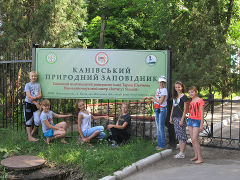 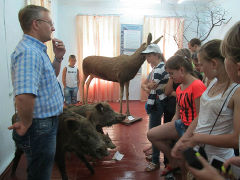 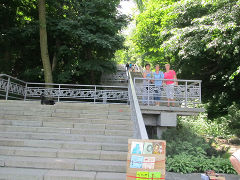 м. Корсунь-Шевченківський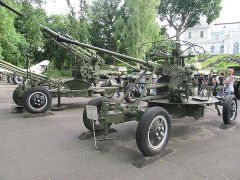 с. Озера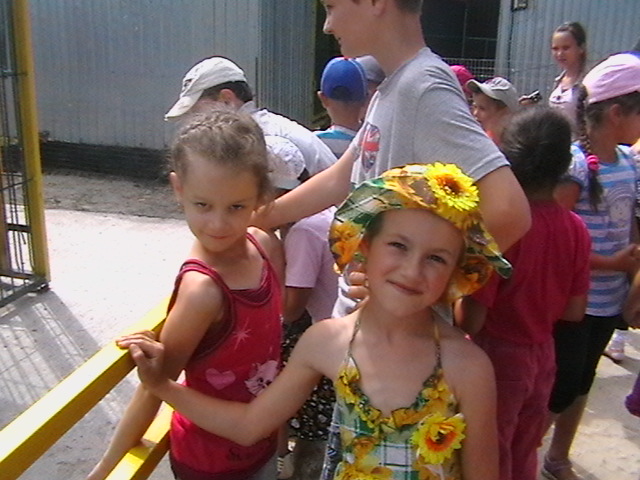 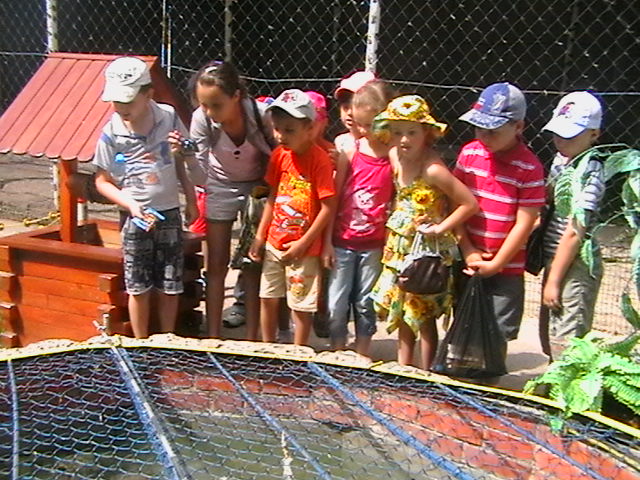 Відпочинок на природі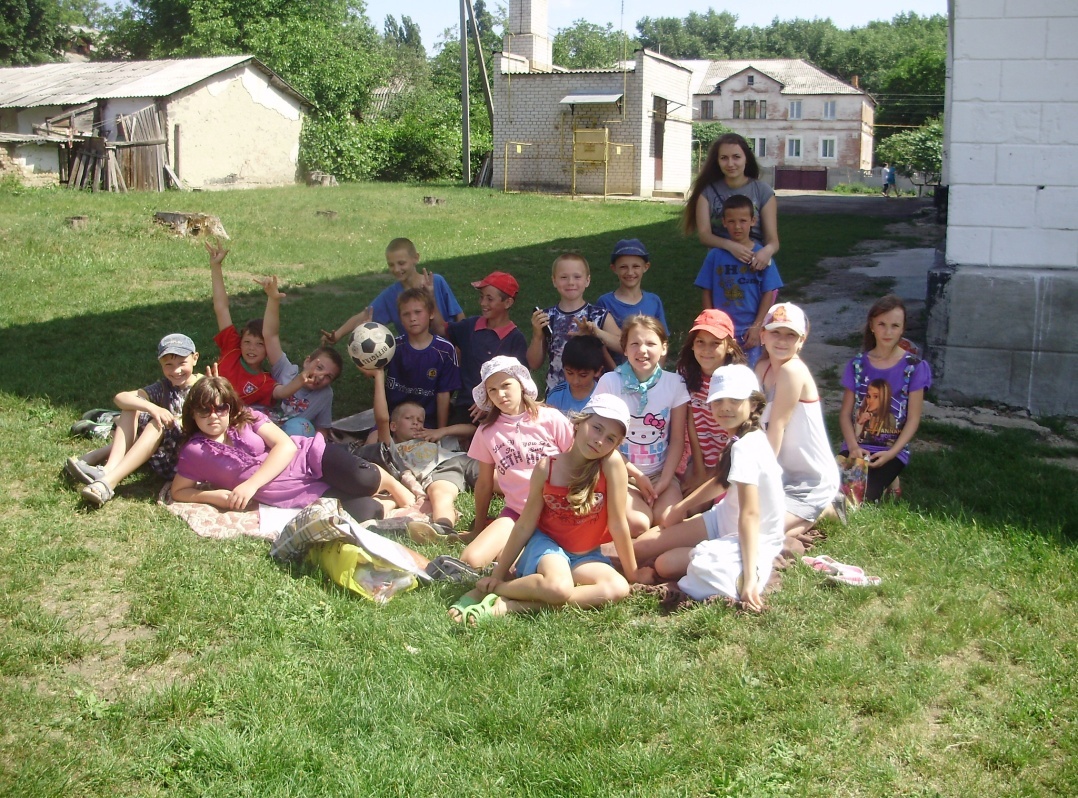 Спортивні ігри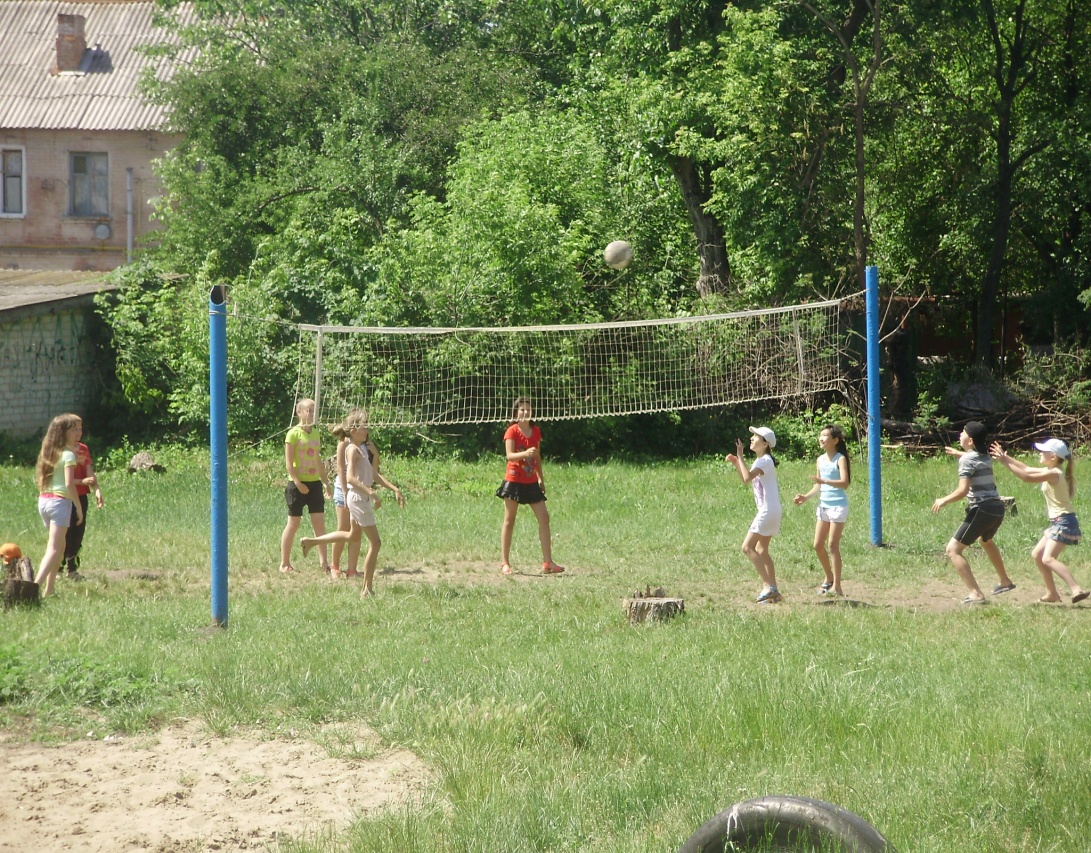 Поробки з паперу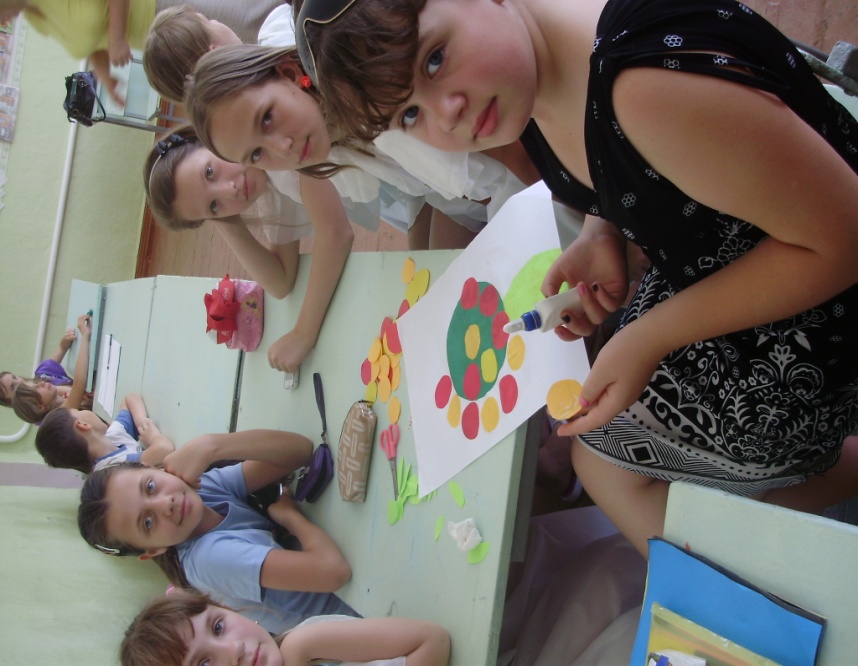 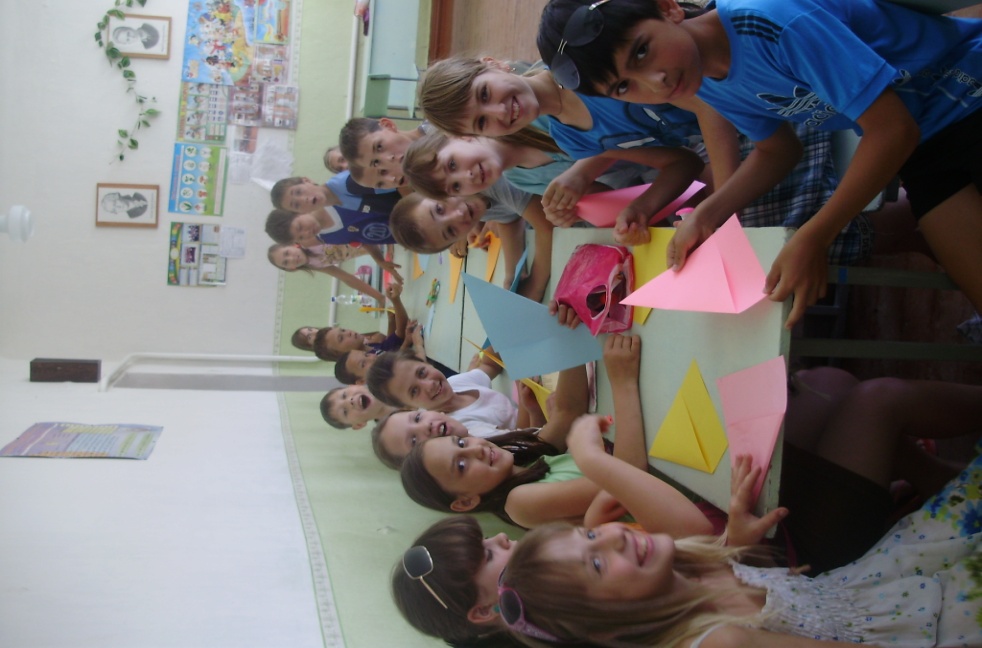 